CENTRO PER L’INFANZIA "SAN ZENO" 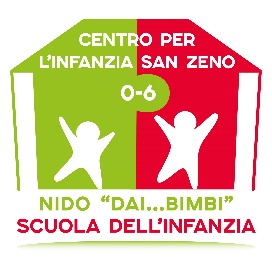                  Ente gestore: Parrocchia di San Zeno SCUOLA DELL’INFANZIA PARITARIA "SAN ZENO" D.M. 863 del /12/2005 Via Cesare Cantù, 49/E - 23887 Olgiate Molgora (Lecco)  Tel. 039-508640email: info@infanziasanzeno.it -  web: www.infanziasanzeno.itNido Dai… Bimbi email: primainfanzia@infanziasanzeno.itVia Cesare Cantù, 49/E - 23887 Olgiate Molgora (Lecco)  Tel : 039-508640Segreteria tel/fax: 039-9274111 email : segreteria@infanziasanzeno.it        Cod.Fisc. n.85004640133 - Partita IVA n.01485180135CALENDARIO SCOLASTICO 2021/22Il PresidenteDon Giancarlo CeredaLunedì 6 settembre 2021Inizio attività Lunedì 1 novembre 2021Festa di tutti i Santi  Mercoledì 8 dicembre 2021Festa Immacolata Dal 23 dicembre 2021 al 7 gennaio 2022Vacanze NatalizieVenerdì 4 marzo 2022CarnevaleDa martedì 12 aprile a martedì 19 aprile 2022(incluso recupero 12 aprile Santo Patrono)Vacanze PasqualiLunedì 25 aprile 2022Anniversario della LiberazioneDomenica 1 maggio 2022Festa del  lavoro Giovedì 2 giugno 2022Festa della Repubblica Giovedì 30 giugno 2022Termine delle attività per la Scuola dell’InfanziaUscita 0re 13:00-13:15Venerdì 29 luglio 2022Termine delle attività per il Nido Uscita 0re 13:00-13:15 per tutti.